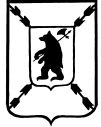 ЯРОСЛАВСКАЯ  ОБЛАСТЬАДМИНИСТРАЦИЯ  ПОШЕХОНСКОГО  МУНИЦИПАЛЬНОГО  РАЙОНАПОСТАНОВЛЕНИЕ_22_._10_. 20_19_ год                                                                                                  № _788_       г. ПошехоньеО внесении измененийв Постановление Администрации  Пошехонского муниципального района № 991 от 08.11.2018г.В соответствии с пунктом 6.1 части 1 статьи 15 Федерального закона от 06.10.2003 года № 131- ФЗ «Об общих принципах организации местного самоуправления в Российской Федерации», статьей 5.2 Федерального закона от 06.03.2006 № 35- ФЗ «О противодействии терроризму»ПОСТАНОВЛЯЕТ:          1.В Постановление Администрации  Пошехонского муниципального района № 991 от 08.11.2018г. «Об утверждении персонального состава антитеррористической комиссии Пошехонского муниципального района» внести следующие изменения:- в Приложение № 1 к постановлению «Состав антитеррористической комиссии Пошехонского муниципального района Ярославской области» слова «Блинов Евгений Геннадьевич-  Глава Ермаковского сельского поселения» заменить словами «Полетаев Сергей Сергеевич- Глава Ермаковского сельского поселения».         5. Контроль за исполнением постановления оставляю за собой.6. Постановление вступает в силу с момента  его подписания.Глава Пошехонского                                                                           Н.Н.Беловмуниципального района    